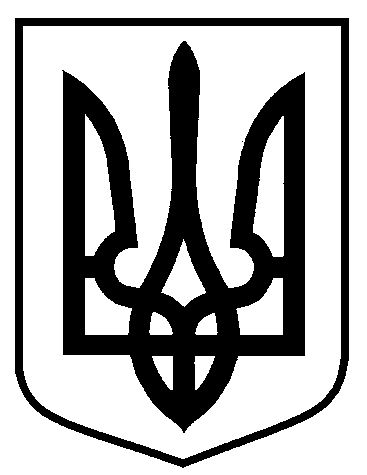 Сумська міська радаВиконавчий комітетРІШЕННЯвід  18.10.2016 № 545
	На підставі поданої заяви, керуючись частиною 1 статті 52 Закону України «Про місцеве самоврядування в Україні», виконавчий комітет Сумської міської радиВИРІШИВ:  Внести зміни в пункт 5 додатку 2 до рішення виконавчого комітету Сумської міської ради від 17.05.2016 № 278 «Про присвоєння поштових адрес об’єктам нерухомого майна в місті Суми», виклавши його в наступній редакції:Міський голова                                                                                    О.М. ЛисенкоКривцов. т. 700100Розіслати: КривцовПро  внесення   змін  до  рішеннявиконавчого  комітету  Сумської міської ради від 17.05.2016 №278«Про    присвоєння      та      зміну поштових       адрес        об’єктам нерухомого майна» 12345Заявник 1Адреса 1Земельна ділянка площею 0,067 га для будівництва і обслуговування жилого будинку, господарських будівель та споруд за адресою: Адреса 1(кадастровий номер 5910136300:07:013:1053)